発表題目(発表者所属)発表者氏名・(共著者所属)共著者氏名英文発表題目英文発表者所属　英文発表者氏名; 英文共著者所属  英文共著者氏名 　キーワード・キーワード・・・・・（最大１０文字×５個）　本文・・・・・（要旨は４ページ、或は８ページとしてください。）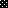 